Festival znanostiRadionica „Vrijeme i glazba“Osijek, 25. travnja 2017. god.Radionicu osmislila i organizirala: doc. dr. sc. Jasna Šulentić BegićRadionicu realizirali: Ivana Pušić, studentica 4. godine Glazbene pedagogije i učenici 8.-ih razreda OŠ Frana Krste Frankopana u OsijekuMjesto: OŠ Frana Krste Frankopana u OsijekuRazredni odjel: 8. b (nastavnica Glazbene kulture: mag. Andreja Jandrok-Škugor)Vrijeme: utorak, 25. travnja 2017. god., 12.20 - 13.05TIJEK RADIONICEUVODNI DIOOdsvirati melodiju Can-cana – koja je učenicima već poznata od ranije, tj. učenici je trebaju pokušati zapamtiti.GLAVNI DIOTempoPodsjetiti se prije slušanja da tempom označavamo u glazbi brzinu izvođenja (tal. tempo - vrijeme).Slušati skladbu Kornjača iz suite Karneval životinja C. Saint-Saënsa i skladbu Can-can iz operete Orfej u podzemlju J. Offenbacha.Učenici će uočiti različiti tempo u skladbama  (polagani/brzi) i usporediti ugođaj skladba (sjetan, ozbiljan/veseo, šaljiv).Nakon slušanja slijedi razgovor o uočenim. Zaključiti da se promjenom tempa iste melodije ujedno mijenja i ugođaj.Reći nazive skladbi i skladatelja, učenici ponavljaju.Ponoviti talijanske oznake za tempo koje su učenicima poznate od ranije:largo, lento, adagio, andante, moderato, allegro, presto, accelerando, ritardando te značenje na hrvatskom.Zaključiti da oznake za tempo potječu iz talijanskog jezika.Naučiti da su polazište za određivanje tempa otkucaji ljudskog srca u jednoj minuti;umjerenim se tempom smatra 70 do 80 otkucaja u minuti;iznad toga je brzi, a ispod polagani tempo. Brzim tempom skladatelji najčešće izražava veliko uzbuđenje, jer za uzbuđenosti i ljudsko srce brže kuca. Nasuprot tome sporiji tempo bit će primjereniji svečanom, osjećajnom ili smirenom raspoloženju. Spomenuti i pokazati metronom kao spravu kojom se služe glazbenici za određivanje tempa. 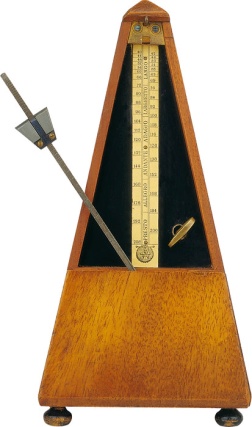    MetronomReći nešto o metronomu. Sredinom 19. stoljeća izmišljen je metronom koji je skladateljima dao precizniji način za označavanje tempa. Skladatelji tako mogu odrediti koja je vrsta note doba, tj. osnovna mjerna jedinica tempa, te koliko će puta ista "otkucati" u minuti (taj broj direktno utječe na brzinu izvođenja djela). Tako bi, primjerice, oznaka ♩=90 odredila tempo od 90 četvrtinki, tj. otkucaja (doba) u minuti. Pogledati dva ulomka videa za usporedbu i zaključiti tko vodi brigu o tempu:1. dirigent kod orkestralnog djela, 2. tzv. ritam-sekcija odnosno izvođači koji sviraju udaraljke u djelima popularne glazbe. MetarSlušati/gledati tri skladbe u kojima će učenici odrediti u kojoj su mjeri te tko su izvođači:A. Vivaldi: treći stavak iz Koncerta za violinu i orkestar u g-molu, op. 8 br. 2 (Ljeto) (trodobna mjera, violina, gudački orkestar i čembalo); J. Strauss, ml.: Tritsch-tratsch polka (dvodobna mjera, simfonijski orkestar); G. F. Händel: Alleluja iz oratorija Mesija (četverodobna mjera, mješoviti zbor i orkestar). Nakon slušanja/gledanja slijedi razgovor o uočenom. Reći nazive skladbi i skladatelja, učenici ponavljaju.Zaključiti da mjera (grčki: metar) predstavlja nizanje doba - otkucaja - tijekom protjecanja vremena. Dobe se nižu u skupinama po: dvije – dvodobna mjera, tri – trodobna mjera ili četiri – četverodobna mjera, itd. Zaključiti da slušajući glazbu zamjećujemo otkucaje glazbenog pulsa – mjere (metra) – i da ga često spontano pratimo lupkanjem ruke ili noge ili pokretima tijela. Puls može biti brži ili sporiji, što ovisi o tempu.RitamRitamska igra jeke 1Učitelj plješće ritamsku frazu. Učenici ponavljaju. Nakon toga, ritamsku frazu može, na jednak način, zadati učenik.Zaključiti da smo izvodili različite ritamske fraze.Ritam ćemo opisati kao niz tonova i stanki različitog trajanja. Naučiti jednoglasno pjevati pjesmu Čujem ritam, a potom kao dvoglasni kanon.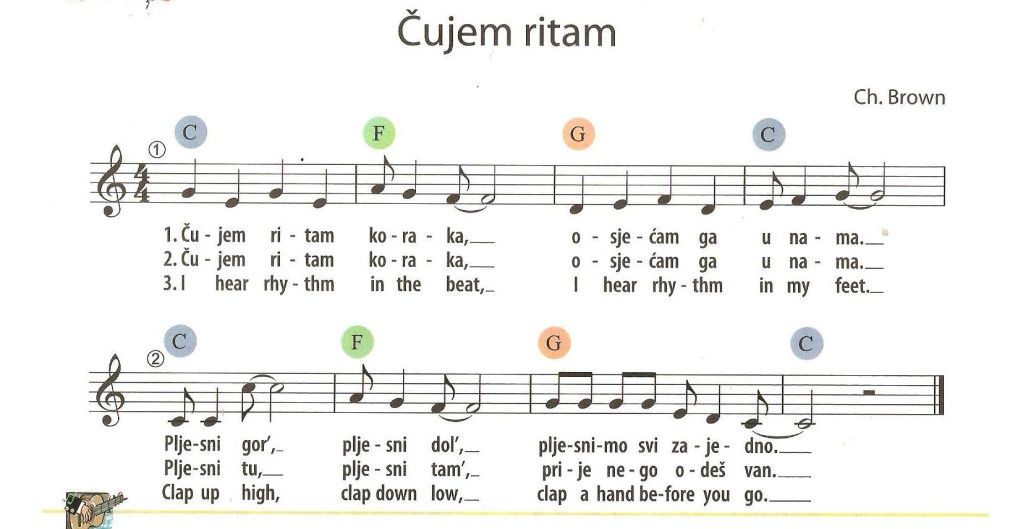 Slijedi slušanje skladbi u kojima se među ostalim uočavaju različiti ritmovi.Slušati Badinerie iz Suite za flautu i orkestar u h-molu J. S. Bacha. Učenici će odrediti izvođače – flautu i orkestar kojega čine gudači i čembalo, brzi tempo i motoričan ritam u kojem se nižu tonovi podjednakog trajanja bez stanki; zaključiti da je motoričnost česta značajka glazbe iz razdoblja baroka, tj. vremena u kojem je nastala odslušana skladba. Reći naziv skladbe i skladatelja, učenici ponavljaju.Slušati ulomak iz 1. stavka Sonate za klavir u cis-molu, op. 27, br. 2 (Mjesečina) L. van Beethovena. Učenici će uočiti da se skladba izvodi na klaviru, tempo (adagio) te ritam triole. Reći naziv skladbe i skladatelja, učenici ponavljaju.Slušati ariju Carmen L’amour est un oiseau rebelle (Habanera) iz opere Carmen G. Bizeta.Učenici će prepoznati ritam tanga, pjevački glas mezzosopran, francuski jezik i odgovoriti znaju li iz kojega je djela ta arija.ZAVRŠNI DIOZaključiti da je vrijeme najvažnije obilježje glazbe, jer je glazba jedina tradicionalna umjetnost vezana uz trajanje (od modernih umjetnosti to je još samo film).Skladatelj organizira vremenski protok kroz tempo, metar i ritam, tj. da su tempo, metar i ritam jedne od glavnih sastavnica glazbe uz dinamiku, izvođače, oblik, ….Pjevanje pjesme Čujem ritam.